МИНИСТЕРСТВО ПРОСВЕЩЕНИЯ РОССИЙСКОЙ ФЕДЕРАЦИИДепартамент образования  Орловской областиУправление образования Администрации Ливенского районаМуниципальное бюджетное общеобразовательное учреждение «Покровская средняя общеобразовательная школа»‌‌‌‌‌​Рабочая программа учебного предмета«Основы духовно-нравственной культуры народов России»7 классна 2023-2024 уч.годСоставитель;                                                                                                      учительАшихмин Е.АПояснительная запискаРабочая	программа	по	ОДНКНР	предназначена	для	7	классов общеобразовательных организаций и составлена на основе:Авторской	программы	основного	общего	образования	по	Основам духовно-нравственной культуры народов России: 5- 6 классы: учебник для учащихся общеобразовательных учреждений. Н.Ф.Виноградова, В.И. Власенко, А.В. Поляков. – М.: Вентана - Граф, 2015.Авторской программы основного общего образования по Основам духовно-нравственной культуры народов России: 5-6 классы: Учебник для общеобразовательных учреждений А.Н. Сахаров, К.А.Кочегаров, Р.М. Мухаметшин. - М.: Русское слово, 2013.Авторской программы основного общего образования по Основам духовно-нравственной культуры народов России. Учебник для общеобразовательных учреждений М.Т. Студеникин. – М.: Русское слово, 2014.Рабочая программа по ОДНКНР разработана на основе нормативных документов: Федерального закона от 29.12.2012 г. № 273-ФЗ «Об образовании в РоссийскойФедерации» (с изм., внесенными Федеральными законами от 04.06.2014 г. № 145-ФЗ; от06.04.2015 г. № 68-ФЗ) // http://vvww.consultant.ru/; http://www.garant.ru/.Рекомендаций по изучению предметных областей: «Основы религиозных культур и светской этики» и «Основы духовно-нравственной культуры народов России» (письмо Минобрнауки России от 25.05.2015 № 08-761);Приказа Министерства образования и науки Российской Федерации от 31.03.2014 г.№253 «Об утверждении Федерального перечня учебников, рекомендуемых к использованию при реализации имеющих государственную аккредитацию образовательных программ начального общего, основного общего, среднего общего образования» (в ред. Приказов Минобрнауки России от 08.06.2015 г. № 576; от 28.12.2015 г. № 1529; от 26.01.2016 г. №38) //http://www.consultant.ru/;http://www.garant.ru/.Приказа Министерства образования и науки Российской Федерации от 17.12.2010 г.№ 1897 (в ред. Приказов Минобрнауки России от 29.12.2014 г. № 1644; от 31.12.2015 г. № 1577) «Об утверждении федерального государственного образовательного стандарта основного общего образования» (Зарегистрирован Минюстом России 01.02.2011г.№19644) // http://www.consultant.ru/;http://www.garant.ru/.Предмет «Основы духовно-нравственной культуры народов России» является частью учебно-воспитательного процесса и тесно связан с содержанием других предметных областей, прежде всего, «Обществознания», «Литературы», «Истории»,«Географии», «Искусства», «Технологии»).Ведущие принципы организации обучения в 5-9 классах:Культурологический принцип – определяет возможности широкого ознакомления с различными сторонами культуры народов России: фольклором, декоративно-прикладным искусством, архитектурой, особенностями быта, праздниками, обрядами и традициями. Особое место в курсе занимает знакомство с религиозной культурой. Все это позволяет обеспечить благополучную адаптацию подростка в обществе и воспитать важнейшиенравственные качества гражданина многонационального государства – толератность, доброжелательность, эмпатию, гуманизм и др.Принцип природосообразности. Интерес подростков к окружающему миру, обществу позволяет приобщить их к философской стороне жизни. В этом случае предоставляемый материал должен вызвать эмоциональную реакцию, дающий возможность фиксировать образы и фактологическую сторону явления. Выявить зависимость культурно-традиционных особенностей от природных условий и окружающей среды.Принцип диалогичности. Реализация этого принципа создаст условия для коммуникативной деятельности путем обсуждения учебных текстов и проблемных ситуаций, проведения учебных диалогов, обучения в парах и группах.Принцип краеведения. Это принцип позволяет создавать возможность социализации в своей естественной среде, частью которой являются быт, традиции, этические нормы и нравственные правила, религиозная культура региона. При изучении культуры своего региона происходит осознание, что малая часть большого Отечества, окружающая культурна среда – один из элементов общероссийской культуры.Принцип поступательности обеспечивает постепенность, последовательность и перспективность обучения. При сохранении общей идеи курса содержание обучения углубляется и расширяется. Этот принцип обеспечивает преемственность между начальной, основной и средней школой.Цели и задачиЦель курса «Основы духовно-нравственной культуры народов России» - изучение духовно-нравственной культуры многонационального народа России, её нравственных и моральных норм.Задачи изучения   курса «Основы   духовно-нравственной   культуры народов России»:развивать представления о значении нравственных норм;изучить базовые принципы духовной культуры российского народа;обобщить знания о духовной культуре и морали;развивать способности к общению;формировать этическое самосознание;способствовать укреплению духовного единства многонациональногонарода России;воспитывать толерантность, взаимоуважение к традициям, культуре инормам    нравственного поведения народов России.Общая характеристика курсаОбщая характеристика учебного предмета.В ФГОС основного общего образования курс «Основы духовно-нравственной культуры народов России» определён как курс, направленный на формирование представлений о морали и духовности, традиционных религиях, их роли в культуре, истории и современности. Особенность курса состоит в том, что расширение знанийшкольников сочетается с воспитанием ценностных отношений к изучаемым явлениям: внутренней установки личности поступать согласно общественным правилам и нормам. Изучение курса направлено на развитие школьника при особом внимании к его эмоциональному развитию.Место курса в учебном планеНа изучение курса «Основы духовно-нравственной культуры народов России» в 5- 9 классах 1 час в неделю. Всего 34 учебные недели.Планируемые результаты освоения курса «Основы духовно-нравственной культуры народов России»Личностные результатыРоссийская гражданская идентичность (патриотизм, уважение к Отечеству, к прошлому и настоящему многонационального народа России, чувство ответственности и долга перед Родиной, идентификация себя в качестве гражданина России, субъективная значимость использования русского языка и языков народов России, осознание и ощущение личностной сопричастности судьбе российского народа). Осознание этнической принадлежности, знание истории, языка, культуры своего народа, своего края, основ культурного наследия народов России и человечества (идентичность человека с российской многонациональной культурой, сопричастность истории народов и государств, находившихся на территории современной России); интериоризация гуманистических, демократических и традиционных ценностей многонационального российского общества. Осознанное, уважительное и доброжелательное отношение к истории, культуре, религии, традициям, языкам, ценностям народов России и народов мира.Готовность и способность обучающихся к саморазвитию и самообразованию на основе мотивации к обучению и познанию; готовность и способность осознанному выбору и построению дальнейшей индивидуальной траектории образования на базе ориентировки в мире профессий и профессиональных предпочтений, с учетом устойчивых познавательных интересов.Развитое моральное сознание и компетентность в решении моральных проблем на основе личностного выбора, формирование нравственных чувств и нравственного поведения, осознанного и ответственного отношения к собственным поступкам (способность к нравственному самосовершенствованию; веротерпимость, уважительное отношение к религиозным чувствам, взглядам людей или их отсутствию; знание основных норм морали, нравственных, духовных идеалов, хранимых в культурных традициях народов России, готовность на их основе к сознательному самоограничению в поступках,      поведении,     расточительном     потребительстве; сформированность представлений об основах светской этики, культуры традиционных религий, их роли в развитии культуры и истории России и человечества, в становлении гражданского общества и российской государственности; понимание значения нравственности, веры и религии в жизни человека, семьи и общества). Сформированность ответственного отношения к учению; уважительного отношения к труду, наличие опыта участия всоциально значимом труде. Осознание значения семьи в жизни человека и общества, принятие ценности семейной жизни, уважительное и заботливое отношение к членам своей семьи.Сформированность	целостного мировоззрения, соответствующего современному уровню развития науки и общественной практики, учитывающего социальное, культурное, языковое, духовное многообразие современного мира.Осознанное, уважительное и доброжелательное отношение к другому человеку, его мнению, мировоззрению, культуре, языку, вере, гражданской позиции. Готовность и способность вести диалог с другими людьми и достигать в нем взаимопонимания (идентификация себя как полноправного субъекта общения, готовность к конструированию образа партнера по диалогу, готовность к конструированию образа допустимых способов диалога, готовность к конструированию процесса диалога как конвенционирования интересов, процедур, готовность и способность к ведению переговоров). 6. Освоенность социальных норм, правил поведения, ролей и форм социальной жизни в группах и сообществах. Участие в школьном самоуправлении и общественной жизни в пределах возрастных компетенций с учетом региональных, этнокультурных, социальных и экономических особенностей (формирование готовности к участию в процессе упорядочения социальных связей и отношений, в которые включены и которые формируют сами учащиеся; включенность в непосредственное гражданское участие, готовность участвовать в жизнедеятельности подросткового общественного объединения, продуктивно взаимодействующего с социальной средой и социальными институтами; идентификация себя в качестве субъекта социальных преобразований, освоение компетентностей в сфере организаторской деятельности; интериоризация ценностей созидательного отношения к окружающей действительности, ценностей социального творчества, ценности продуктивной организации совместной деятельности, самореализации в группе и организации, ценности «другого» как равноправного партнера, формирование компетенций анализа, проектирования, организации деятельности, рефлексии изменений, способов взаимовыгодного сотрудничества, способов реализации собственного лидерского потенциала).Сформированность ценности здорового и безопасного образа жизни; интериоризация правил индивидуального и коллективного безопасного поведения в чрезвычайных ситуациях, угрожающих жизни и здоровью людей, правил поведения на транспорте и на дорогах.Развитость эстетического сознания через освоение художественного наследия народов России и мира, творческой деятельности эстетического характера (способность понимать художественные произведения, отражающие разные этнокультурные традиции; сформированность основ художественной культуры обучающихся как части их общей духовной культуры, как особого способа познания жизни и средства организации общения; эстетическое, эмоционально-ценностное видение окружающего мира; способность к эмоционально-ценностному освоению мира, самовыражению и ориентации в художественном и нравственном пространстве культуры; уважение к истории культуры своего Отечества, выраженной в том числе в понимании красоты человека; потребность в общении с художественными произведениями, сформированность активного отношения к традициям художественной культуры как смысловой, эстетической и личностно-значимой ценности).Сформированность основ экологической культуры, соответствующей современному уровню экологического мышления, наличие опыта экологическиориентированной рефлексивно-оценочной и практической деятельности в жизненных ситуациях (готовность к исследованию природы, к занятиям сельскохозяйственным трудом, к художественно-эстетическому отражению природы, к занятиям туризмом, в том числе экотуризмом, к осуществлению природоохранной деятельности).Метапредметные результаты (регулятивные, познавательные, коммуникативные). Метапредметные	результаты	включают,	освоенные	обучающимися	межпредметные понятия и универсальные учебные действия (регулятивные, познавательные, коммуника- тивные).Регулятивные УУДУмение самостоятельно определять цели обучения, ставить и формулировать новые задачи в учебе и познавательной деятельности, развивать мотивы и интересы своей познавательной деятельности. Обучающийся сможет:анализировать	существующие и планировать будущие образовательныерезультаты;идентифицировать собственные проблемы и определять главную проблему;выдвигать	версии	решения	проблемы,	формулировать	гипотезы, предвосхищать конечный результат;ставить	цель	деятельности	на	основе	определенной	проблемы	и существующих возможностей;формулировать учебные задачи как шаги достижения поставленной цели деятельности;обосновывать целевые ориентиры и приоритеты ссылками на ценности, указывая и обосновывая логическую последовательность шагов.Умение самостоятельно планировать пути достижения целей, в том числе альтернативные, осознанно выбирать наиболее эффективные способы решения учебных и познавательных задач. Обучающийся сможет:определять    необходимые	действие        (я)       в        соответствии с учебной ипознавательной задачей и составлять алгоритм их выполнения;обосновывать и осуществлять выбор наиболее эффективных способов решения учебных и познавательных задач;определять/находить, в том числе из предложенных вариантов, условия для выполнения учебной и познавательной задачи;выстраивать жизненные планы на краткосрочное будущее (заявлять целевые ориентиры, ставить адекватные им задачи и предлагать действия, указывая и обосновывая логическую последовательность шагов);выбирать из предложенных вариантов и самостоятельно искатьсредства/ресурсы для решения задачи/достижения цели;составлять план решения проблемы (выполнения проекта, проведенияисследования);определять	потенциальные	затруднения	при	решении	учебной	и познавательной задачи и находить средства для их устранения;описывать свой опыт, оформляя его для передачи другим людям в виде технологии решения практических задач определенного класса;планировать и корректировать свою индивидуальную образовательную траекторию.Умение соотносить свои действия с планируемыми результатами, осуществлять контроль своей деятельности в процессе достижения результата, определять способы действий в рамках предложенных условий и требований, корректировать свои действия в соответствии с изменяющейся ситуацией. Обучающийся сможет:определять совместно с педагогом и сверстниками критерии планируемых результатов и критерии оценки своей учебной деятельности;систематизировать (в  том  числе  выбирать  приоритетные)  критериипланируемых результатов и оценки своей деятельности;отбирать инструменты для оценивания своей деятельности, осуществлять самоконтроль своей деятельности в рамках предложенных условий и требований;оценивать свою деятельность, аргументируя причины достижения или отсутствия планируемого результата;находить достаточные средства для выполнения учебных действий в изменяющейся ситуации и/или при отсутствии планируемого результата;работая по своему плану, вносить коррективы в текущую деятельность на основе анализа изменений ситуации для получения запланированных характеристик продукта/результата;устанавливать связь между полученными характеристиками продукта и характеристиками процесса деятельности и по завершении деятельности предлагать изменение характеристик процесса для получения улучшенных характеристик продукта;сверять свои действия с целью и, при необходимости, исправлять ошибки самостоятельно.Умение оценивать правильность выполнения учебной задачи, собственные возможности ее решения. Обучающийся сможет:определять критерии правильности (корректности) выполнения учебной задачи; анализировать и обосновывать применение соответствующего инструментария для выполнения учебной задачи;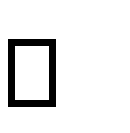 свободно пользоваться выработанными критериями оценки и самооценки, исходя из цели и имеющихся средств, различая результат и способы действий;оценивать продукт своей деятельности по заданным и/или самостоятельно определенным критериям в соответствии с целью деятельности;обосновывать достижимость цели выбранным способом на основе оценки своих внутренних ресурсов и доступных внешних ресурсов;фиксировать и анализировать динамику собственных образовательных результатов.Владение основами самоконтроля, самооценки, принятия решений и осуществления осознанного выбора в учебной и познавательной. Обучающийся сможет:наблюдать   и	анализировать	собственную	учебную	и	познавательную деятельность и деятельность других обучающихся в процессе взаимопроверки;соотносить	реальные	и	планируемые	результаты индивидуальнойобразовательной деятельности и делать выводы;принимать решение в учебной ситуации и нести за него ответственность;  самостоятельно определять причины своего успеха или неуспеха и находить способы выхода из ситуации неуспеха;ретроспективно определять, какие действия по решению учебной задачи или параметры этих действий привели к получению имеющегося продукта учебнойдеятельности;демонстрировать приемы регуляции психофизиологических/ эмоциональных состояний для достижения эффекта успокоения (устранения эмоциональной напряженности), эффекта восстановления (ослабления проявлений утомления), эффекта активизации (повышения психофизиологической реактивности).Познавательные УУДУмение определять понятия, создавать обобщения, устанавливать аналогии, классифицировать, самостоятельно выбирать основания и критерии для классификации, устанавливать причинно-следственные связи, строить логическое рассуждение, умозаключение (индуктивное, дедуктивное, по аналогии) и делать выводы. Обучающийся сможет:подбирать слова, соподчиненные ключевому слову, определяющие его признаки и свойства;выстраивать логическую цепочку, состоящую из ключевого слова и соподчиненных ему слов;выделять общий признак двух или нескольких предметов или явлений и объяснять их сходство;объединять предметы и явления в группы по определенным признакам, сравнивать, классифицировать и обобщать факты и явления;выделять явление из общего ряда других явлений;определять обстоятельства, которые предшествовали возникновению связи между явлениями, из этих обстоятельств выделять определяющие, способные быть причиной данного явления, выявлять причины и следствия явлений;строить рассуждение от общих закономерностей к частным явлениям и от частных явлений к общим закономерностям;строить рассуждение на основе сравнения предметов и явлений, выделяя  при этом общие признаки;излагать полученную информацию, интерпретируя ее в контексте решаемой задачи;самостоятельно указывать на информацию, нуждающуюся в проверке, предлагать и применять способ проверки достоверности информации;вербализовать эмоциональное впечатление, оказанное на него источником;объяснять явления, процессы, связи и отношения, выявляемые в ходе познавательной и исследовательской деятельности (приводить объяснение с изменением формы представления; объяснять, детализируя или обобщая; объяснять с заданной точки зрения);выявлять и называть причины события, явления, в том числе возможные / наиболее вероятные причины, возможные последствия заданной причины,самостоятельно осуществляя причинно-следственный анализ;делать вывод на основе критического анализа разных точек зрения, подтверждать вывод собственной аргументацией или самостоятельно полученными данными.Умение создавать, применять и преобразовывать знаки и символы, модели и схемы для решения учебных и познавательных задач. Обучающийся сможет:обозначать символом и знаком предмет и/или явление;определять логические связи между предметами и/или явлениями, обозначать данные логические связи с помощью знаков в схеме;создавать абстрактный или реальный образ предмета и/или явления;строить модель/схему на основе условий задачи и/или способа ее решения;создавать вербальные, вещественные и информационные модели с выделением существенных характеристик объекта для определения способа решения задачи в соответствии с ситуацией; преобразовывать модели с целью выявления общих законов, определяющих данную предметную область;переводить сложную по составу (многоаспектную) информацию из графического или формализованного (символьного) представления в текстовое, и наоборот;строить схему, алгоритм действия, исправлять или восстанавливать неизвестный ранее алгоритм на основе имеющегося знания об объекте, к которому применяется алгоритм;строить доказательство: прямое, косвенное, от противного;анализировать/рефлексировать опыт разработки и реализации учебного проекта, исследования (теоретического, эмпирического) на основе предложенной проблемной ситуации, поставленной цели и/или заданных критериев оценки продукта/результата.Смысловое чтение. Обучающийся сможет:находить в тексте требуемую информацию (в соответствии с целями своей деятельности);ориентироваться в содержании текста, понимать целостный смысл текста, структурировать текст;устанавливать	взаимосвязь	описанных	в	тексте	событий,	явлений, процессов;резюмировать главную идею текста;преобразовывать текст, «переводя» его в другую модальность, интерпретировать текст (художественный и нехудожественный – учебный, научно- популярный,информационный,     текст     non-fiction);       критически оценивать содержание и форму текста.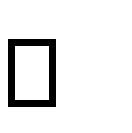 Формирование и развитие экологического мышления, умение применять его в познавательной, коммуникативной, социальной практике и профессиональной ориентации. Обучающийся сможет:определять свое отношение к природной среде;анализировать влияние экологических факторов на среду обитания живых организмов;проводить причинный и вероятностный анализ экологических ситуаций;   прогнозировать изменения ситуации при смене действия одного фактора на действие другого фактора;	распространять экологические знания и участвовать в практических делах по защите окружающей среды;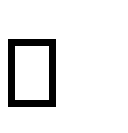 выражать свое отношение к природе через рисунки, сочинения, модели, проектные работы.Развитие мотивации к овладению культурой активного использования словарей и других поисковых систем. Обучающийся сможет:определять необходимые ключевые поисковые слова и запросы;осуществлять взаимодействие с электронными поисковыми системами, словарями;формировать множественную выборку из поисковых источников для объективизации результатов поиска;соотносить полученные результаты поиска со своей деятельностью.Коммуникативные УУДУмение организовывать учебное сотрудничество и совместную деятельность с учителем и сверстниками; работать индивидуально и в группе: находить общее решение и разрешать конфликты на основе согласования позиций и учета интересов; формулировать, аргументировать и отстаивать свое мнение. Обучающийся сможет:определять возможные роли в совместной деятельности;играть определенную роль в совместной деятельности;принимать позицию собеседника, понимая позицию другого, различать в его речи: мнение (точку зрения), доказательство (аргументы), факты; гипотезы, аксиомы, теории;определять свои действия и действия партнера, которые способствовали или препятствовали продуктивной коммуникации;строить   позитивные   отношения   в   процессе   учебной    и познавательной деятельности;корректно и аргументированно отстаивать свою точку зрения, в дискуссии уметь выдвигать контраргументы, перефразировать свою мысль (владение механизмом эквивалентных замен);критически относиться к собственному мнению, с достоинством признавать ошибочность своего мнения (если оно таково) и корректировать его;предлагать альтернативное решение в конфликтной ситуации;выделять общую точку зрения в дискуссии;договариваться о правилах и вопросах для обсуждения в соответствии с поставленной перед группой задачей;организовывать учебное взаимодействие в группе (определять общие цели, распределять роли, договариваться друг с другом и т. д.);устранять в рамках диалога разрывы в коммуникации, обусловленные непониманием/неприятием со стороны собеседника задачи, формы или содержания диалога.Умение осознанно использовать речевые средства в соответствии с задачей коммуникации для выражения своих чувств, мыслей и потребностей для планирования и регуляции своей деятельности; владение устной и письменной речью, монологической контекстной речью. Обучающийся сможет:определять задачу коммуникации и в соответствии с ней отбирать речевые средства;отбирать и использовать речевые средства в процессе коммуникации с другими людьми (диалог в паре, в малой группе и т. д.);представлять	в	устной	или	письменной	форме	развернутый	план собственной деятельности;соблюдать нормы публичной речи, регламент в монологе и дискуссии в соответствии с коммуникативной задачей;высказывать и обосновывать мнение (суждение) и запрашивать мнение партнера в рамках диалога;принимать решение в ходе диалога и согласовывать его с собеседником;создавать	письменные  «клишированные»	и	оригинальные тексты		сиспользованием необходимых речевых средств;использовать	вербальные	средства	(средства	логической	связи)	для выделения смысловых блоков своего выступления;использовать	невербальные	средства	или	наглядные материалы,подготовленные/отобранные под руководством учителя;делать	оценочный	вывод	о	достижении	цели	коммуникации непосредственно после завершения коммуникативного контакта и обосновывать его.Формирование	и	развитие	компетентности	в	области	использования информационно-коммуникационных технологий (далее – ИКТ). Обучающийся сможет:целенаправленно искать и использовать информационные ресурсы, необходимые для решения учебных и практических задач с помощью средств ИКТ;выбирать, строить и использовать адекватную информационную модель для передачи своих мыслей средствами естественных и формальных языков в соответствии с условиями коммуникации;выделять информационный аспект задачи, оперировать данными, использовать модель решения задачи;использовать компьютерные технологии (включая выбор адекватных задаче инструментальных программно-аппаратных средств и сервисов) для решения информационных и коммуникационных учебных задач, в том числе: вычисление, написание писем, сочинений, докладов, рефератов, создание презентаций и др.;использовать информацию с учетом этических и правовых норм;создавать информационные ресурсы разного типа и для разных аудиторий, соблюдать информационную гигиену и правила информационной безопасности.Предметные результаты освоения курса «Основы духовно-нравственной культуры народов России» по итогам 5 класса.Выпускник научится:определять понятия: духовность, нравственность, культура, религия, этнос, быт, фольклор, эпос, традиции и применять их в своих суждениях, высказываниях, в беседе, в исследовательских и иных работах;использовать различные виды литературы (научную, художественную), карт (политические, географические, исторические, этнические, лингвистические) как источники информации о расселении и проживании народов России, местах важнейших событий её прошлого и настоящего;проводить поиск информации, используя письменные и вещественные свидетельства; описывать условия существования, основные занятия, образ жизни, традиции, верования, быт, фольклор многонационального народа России;выявлять характерные черты национальных характеров народов России;объяснять, в чем заключались назначение и художественные достоинства предметов повседневного обихода, промыслов, фольклора, произведений искусства;давать оценку наиболее значительным событиям, личностям и явлениям отечественной истории и культуры.Выпускник получит возможность научиться:давать характеристику нравственным качествами духовным ценностям русского народа и других народов России;сопоставлять нравственные понятия народов России, выявляя в них общее и различия;видеть проявления влияния искусства в окружающей среде;высказывать суждения о значении и месте духовного и культурного наследия России в мире.Предметные результаты освоения курса «Основы духовно-нравственной культуры народов России» по итогам 6 класса.Выпускник научится:выделять этапы становления и развития народов России, их духовно-нравственных и культурно-религиозных традиций;использовать этнографическую, лингвистическую, конфессиональную карты как источники информации о территории, народах, этно-языковых группах, религиях России, о направлениях миграционных потоков внутри Российской федерации;проводить поиск информации о культуре, истории, религии, фольклоре народов России в разных источниках (письменные, вещественные, телевидение, интернет);составлять описание образа жизни, культуры, духовно-нравственных традиций, менталитетов, занятий, быта, языков, истории народов России; рассказывать о значительных событиях в их прошлом и настоящем;раскрывать понятия: традиции, личность, мировоззрение, нравственность, менталитет, традиционные религии; выявлять главные характеристики этих понятий; - сравнивать менталитеты народов России, выявлять их различия и сходства;объяснять причины и следствия ключевых явлений в духовно-нравственной культуре народов России;давать оценку событиям, явлениям и личностям отечественной культуры. Выпускник получит возможность научиться:давать сопоставительную характеристику традиций, религий, менталитетов, ценностей народов России;сравнивать свидетельства различных источников, выявлять в них общее и различия; - составлять на основе полученной на уроке информации и дополнительной литературы описания событий, явлений, имен, памятников, традиций духовно-нравственной культуры народов России.Предметные результаты освоения курса «Основы духовно-нравственной культуры народов России» по итогам 7 класса.Выпускник научится:оценивать роль и подвиги выдающихся личностей и героев народов России, их вклад в общее дело развития нравственной культуры страны, их пример для молодых поколений граждан Российской Федерации;локализовать в пространстве ареалы проживания различных народов России; соотносить народ и территорию его проживания; определять место нахождения важнейших культурных памятников страны;использовать политическую карту как источник информации о границах России и соседних с ней государств, направлениях передвижения населения по территории Российской федерации, культурной миграции;использовать географическую карту для определения городов и населенных пунктов, связанных с жизнью выдающихся людей России, внесших вклад в развитие отечественной и мировой науки и культуры;ориентироваться в религиозной символике традиционных российских религий и характеризовать их основные идеи;оценивать роль и место религии в духовной жизни россиян, её вклад в формирование общероссийских  нравственных  ценностей	Выпускник получит возможность научиться:используя политическую и географическую карты описывать места проживания различных российских народов, объяснять, как природа и климат местности влияли на мировоззрение народа, его менталитет, быт, характер, формирование нравственных представлений, самооценку и оценивание окружающих людей;использовать материал источников для описания характеров народов нашей стран, их деятельности, прошлом и настоящем.Предметные результаты освоения курса «Основы духовно-нравственной культуры народов России» по итогам 8 класса.Выпускник научится:анализировать информацию различных источников по духовно-нравственной культуре народов России;составлять описание образа жизни, традиций, праздников, нравственных представлений, культурных и религиозных особенностей больших и малых народов Российскойфедерации; памятников материальной, художественной и духовной культуры; - рассказывать о значительных событиях и личностях отечественной культуры;систематизировать материал, содержащийся в литературе и других источниках, рассказывающих о духовно-нравственной культуре народов России. Выпускник получит возможность научиться:используя материалы по духовно-нравственной культуре России рассказывать об особенностях мировоззрения русского народа и других народов России, как его нравственные ценности повлияли на историческое и политическое развитие нашей страны, её прошлое и настоящее, помогли пережить драматические моменты истории, выстоять в сложнейших жизненных ситуациях;применять знания по основам духовно-нравственной культуры при изучении истории страны, истории родного края, обществознания, литературы, изобразительного искусства, музыки; при составлении описаний исторических и культурных памятников своего города, края, страны и т. д.Предметные результаты освоения курса «Основы духовно-нравственной культуры народов России» по итогам 9 класса.Выпускник научится:Выявлять и исследовать проблемы в современной духовно-нравственной культуре России. Познакомятся с историей религиозного вопроса в советский и постсоветский периоды истории России. Данный курс завершается сюжетом «Проблемы духовно-нравственной культуры народов России», который является итоговым и подводит старших подростков к выводу, что в современной Российской Федерации происходят большие изменения со стороны государственной власти и общественности по отношению к религии, но при этом существуют проблемы связанные с возрождением духовно-нравственных ценностей и сохранением традиций. На итоговых уроках обучающиеся представляют индивидуальные проекты «Проблемы духовно-нравственной культуры народов России», которые могут быть исследовательскими или информационными по исследованию особенностей духовной жизни современной России, а также социальными.Систематизировать материал из разных источников по духовно-нравственной культуре народов России;характеризовать суть понятий: духовность, нравственность, вера, менталитет, мировоззрение, коллективный разум, религия, культура, быт, этнос, нация, народ, ареал, национальный характер, душа, образ жизни, коллективное поведение, индивидуальность, национальный этикет, традиции, ритуалы, обряды, обычаи, привычки, этика, межнациональное общение, мировосприятие, духовные ценности симбиоз культур, культурная миграция и др. и применять их в практической деятельности;характеризовать развитие отдельных областей и форм культуры, выражать свое мнение о явлениях культуры;описывать явления духовной культуры;описывать духовные ценности российского народа и выражать собственное отношение к ним;раскрывать роль религии в современном обществе;характеризовать особенности искусства как формы духовной культуры.объяснять закономерности развития российской духовно-нравственной культуры и её особенностей,	сформировавшихся	в	процессе	исторического	развития	страны;сопоставлять особенности духовно-нравственных ценностей России с духовно-нравственными ценностями народов и обществ Востока и Запада;давать оценку событиям и личностям, оставившим заметный след в духовно-нравственной культуре нашей страны;объяснять, как природно-географические и климатические особенности России повлияли на характер её народов, выработали уникальный механизм их взаимодействия, позволяющий сохранять свою самобытность и одновременно ощущать себя частьюединого многонационального народа Российской федерации Выпускник получит возможность научиться:сравнивать развитие представлений о морали, нравственности, духовных ценностях России с аналогичными процессами в зарубежных странах; объяснять, в чем заключаются общие черты, а в чем - особенности;применять знания по духовно-нравственной культуре России в научной деятельности и в повседневной жизни;описывать процессы создания, сохранения, трансляции и усвоения достижений духовной культуры;характеризовать основные направления развития отечественной духовной культуры в современных условиях.Содержание курса «Основы духовно-нравственной культуры народов России»3.1. Содержание курса «Основы духовно-нравственной культуры народов России»7 КЛАСС (34 ч.)Раздел 1. Нравственное воспитание в культуре народов России (8 ч.) Особенности нравственного воспитания народов России. Герои русского народа. Герои татарского народа. Герои украинского и белорусского народов. Герои башкирского народа. Герои народов Кавказа и Закавказья. Герои казахского народа. Герои малых народов.Раздел 2. Религиозная символика в традиционных религиях России. Религиозное мировоззрение (7ч.) Значение религии в формировании нравственного воспитания общества. Символы христианской веры. Иерархия в христианской церкви. Символы ислама. Особенности иерархии в исламе. Символы буддизма. Особенности мировоззрения в буддизме.Раздел 3. Выдающиеся деятели науки и культуры многонационального народа России (7 ч.) Выдающиеся ученые и культурные деятели русского народа. Выдающиеся ученые и культурные деятели украинского и белорусского народов. Выдающиеся ученыеи культурные деятели татарского народов. Выдающиеся ученые и культурные деятели башкирского народа. Выдающиеся ученые и культурные деятели казахского народа.Выдающиеся ученые и культурные деятели малых народов России.на благо Родины (землепроходцы, ученые, путешественники, колхозники и пр.).Раздел 4. Наши нравственные ценности (9 ч.) Источники, создающие нравственные установки. Воспитание милосердия и сострадания. Примеры самоотверженного труда людей разных национальностей на благо Родины (землепроходцы, ученые, путешественники, колхозники и пр.). Процесс воспитания в традициях народов России. Семейные ценности в традиционных религиях России. Троице– Сергиев монастырь как образец нравственного служения Отечеству. На страже духовных рубежей – из истории строительства кремлей. Патриотизм. Гражданственность.Повторение (2 часа).Итоговый урок. (1час).7 КЛАСС (34 ч)Календарно-тематическое планирование учебного предмета«Основы духовно- нравственной культуры народов России» 7 класс 34 часа (1 час в неделю)СОГЛАСОВАНОЗам директора по УР________________________ Л.С.ЛебедеваПриказ № __________ от «30» августа2023 г.УТВЕРЖДЕНОДиректор________________________ Н.А.КатешкинаПриказ № ___________ от «1» сентября2023 г.№Наименование раздела и темыОбщее количествочасовДата1.Нравственное воспитание в культуре народов России8 ч2.Религиозная символика в традиционных религиях России.Религиозное мировоззрение7 ч3.Выдающиеся деятели науки и культуры многонациональногонарода России7 ч4.Наши нравственные ценности9 чПовторение2 чИтоговый урок1 чВсего:34№ п/пДата поплану(неделя)Тема11 неделяОсобенности нравственного воспитания народов России.22 неделяГерои русского народа33 неделяГерои татарского народа.44 неделяГерои украинского и белорусского народов.55 неделяГерои башкирского народа.66 неделяГерои народов Кавказа и Закавказья.77 неделяГерои казахского народа.88 неделяГерои малых народов.99 неделяЗначение религии в формировании нравственного воспитанияобщества.1010 неделяСимволы христианской веры.1111 неделяИерархия в христианской церкви.1212 неделяСимволы ислама.1313 неделяОсобенности иерархии в исламе.1414 неделяСимволы буддизма.1515 неделяОсобенности мировоззрения в буддизме.1616 неделяКонтрольная работа (№1) по итогам первого полугодия«Особенности духовно- нравственной культуры народов России».1717 неделяДеятели науки и культуры – представители разныхнациональностей.1818 неделяВыдающиеся научные и культурные деятели русского народа.1919 неделяВыдающиеся научные и культурные деятели украинского ибелорусского народов.2020 неделяВыдающиеся научные и культурные деятели татарского народа.2121 неделяВыдающиеся научные и культурные деятели башкирскогонарода.2222 неделяВыдающиеся научные и культурные деятели казахского народа.2323 неделяВыдающиеся научные и культурные деятели малых народовРоссии.2424 неделяИсточники, создающие нравственные установки.2525 неделяВоспитание милосердия и сострадания.2626 неделяПримеры самоотверженного труда людей разных национальностейна благо Родины (землепроходцы, ученые, путешественники,колхозники и пр.).2727 неделяПроцесс воспитания в традициях народов России.2828неделяСемейные ценности в православии, буддизме, исламе, иудаизме.2929 неделяТроице – Сергиев монастырь.3030 неделяИстория строительства кремлей.3131 неделяПатриотизм.3232 неделяГражданственность.3333 неделяИтоговая контрольная (№2) работа «ОсновыДуховно-нравственной культуры народов России».3434 неделяИтоговый урок.